New Brunswick 2018 Nouveau-Brunswick	REGISTER ONLINE AT: 	www.cupe.ca	RETURN REGISTRATION BY:  	Email/Courriel: 	maritimeseducation@cupe.ca 	INSCRIVEZ-VOUS EN LIGNE : 	www.scfp.ca	RETOURNER L’INSCRIPTION:	Fax/Télécopie :	506-452-1702				Mail/Poste: 	CUPE Education SCFP						91, allée Woodside LaneFredericton, NB E3C 0C5WORKSHOP DESCRIPTIONS DES ATELIERSAgents financiers (12 heures) - Après avoir suivi l’atelier Finances : les essentiels, la deuxième journée de formation sera consacrée à la formation des secrétaires-trésoriers et les syndics.  Les agents financiers apprendront la tenue de livres et la vérification des livres. Les secrétaires-trésoriers apprendront comment utiliser le grand livre électronique du SCFP, la gestion des fonds et des comptes de la section locale et la préparation de rapports à l’intention de l’effectif et des syndics. Les syndics apprendront à effectuer la vérification des livres, des comptes, des biens et des actifs de la section locale.  À la fin de l’atelier, les syndics pourront faire des recommandations à la section locale pour améliorer sa santé financière.Duty to Accommodate (9 hours) - Learn about the rights and responsibilities of both employers and unions under the Duty to Accommodate. In this workshop, you will explore case law, key concepts and the prohibited grounds of discrimination under human rights law; learn to make the case for accommodating workers and how to help union reps and employers come up with appropriate accommodations for members; look at how we can break down stereotypes and stigma to support the accommodation process for those who need it.  Financial Officer (12 hours) - Once secretary-treasurers and trustees complete the Financial Essentials 1-day workshop, they will spend a second day learning about bookkeeping and auditing.  Treasurers will learn how to use the CUPE electronic ledger, manage the local union’s funds and accounts, and prepare reports to the membership and the trustees. Trustees will learn how to properly perform an audit of the local union’s books, accounts, properties and assets.  At the end of this workshop, trustees will be able to make recommendations to the local union to improve the local union’s financial health. How Bargaining Works and Mobilizing for Bargaining (9 hours) - These modules will cover the legal framework for collective bargaining and where we get our power as a union.  We will also look at effective ways to engage members before bargaining begins, and throughout the bargaining process. Introduction to CUPE (9 hours) - Learn about CUPE structure and about the values and principles of the labour movement. Understand the roles and responsibilities of elected officers, and the bylaws and constitutions that structure our organization. Leave knowing how to make your voice heard at a union meeting and how to participate in the decisions of your union.  Introduction au SCFP (9 heures) - Dans cet atelier vous approfondirez votre compréhension des valeurs syndicales; apprendrez à connaître la structure du SCFP; apprendrez comment les syndicats règlent les problèmes et acquerrez des compétences qui vous aideront à jouer un rôle plus solide au sein de votre section locale du SCFP.Introduction to Stewarding (9 hours) - What does a CUPE steward do?  If you are a new steward and want to learn how to help CUPE members solve workplace problems, this introductory workshop is for you!   In this workshop, you will learn about investigating workplace problems; filing a grievance; meeting with management, and dealing with workplace complaints.Leadership Basics for Local Executives (9 hours) - Who am I as a leader? Who are we as a local union? How do we fit into the broader movement? Learn how to use the power of your elected position to build power in the union, create space for more members to get involved, and strengthen solidarity in the labour movement and in our communities.Parliamentary Procedure (9 hours) - This workshop is about following rules of order when chairing union meetings. Learn about the role of the chair and the different elements (motions, amendments, points of order, etc.). Get a chance to put the learning into practice. scb491 												December 8, 2017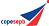 DateWorkshop / AtelierDeadline / ÉchéanceLocation / EndroitJan. 25-26, 2018Introduction to CUPEJan. 15, 2018CUPE DalhousieJan. 30-31, 2018Duty to AccommodateJan. 20, 2018Fredericton InnFeb. 1-2, 2018Agents financiersJan. 22, 2018Villégiature Deux Rivières, Tracadie, NBFeb. 8-9, 2018How Bargaining Works / Mobilizing for BargainingJan. 29, 2018CUPE Saint JohnFeb. 15-16, 2018Introduction to StewardingFeb. 5, 2018CUPE BathurstFeb. 20-21, 2018Leadership Basics for ExecutivesFeb. 10, 2018Days Inn & Suites MonctonMarch 6-7, 2018Financial OfficerFeb. 24, 2018Fredericton InnMar. 15-16, 2018Série délégué syndicalTraitement des griefs, Discipline et congédiement, Représentation des membres devant la directionMar. 5, 2018CUPE EdmundstonMar. 22-23, 2018Leadership Basics for ExecutivesMar. 12, 2018Best Western WoodstockApril 10-11, 2018Série délégué syndicalTraitement des griefs, Mesures disciplinaires et congédiement, Représentation des membres devant la directionMar. 30, 2018Days Inn & Suites MonctonApril 11-12, 2018Steward Learning SeriesMental Health, What’s Our Duty, Psychologically Healthy WorkplacesApril 1, 2018CUPE DalhousieApril 18-19, 2018Trustee TrainingApril 8, 2018CUPE Saint JohnMay 17-18, 2018Parliamentary ProceduresMay 7, 2018CUPE BathurstMay 22-23, 2018Health & SafetyMaking Committees Work, Violence Prevention, Incident InvestigationsMay 12, 2018CUPE Saint JohnMay 24-25, 2018Introduction au SCFPMay 14, 2018CUPE EdmundstonMay 31-June 1, 2018Health & SafetyWork Overload, Harassment Prevention in the Workplace, Indoor Air QualityMay 21, 2018Days Inn & Suites MonctonJune 5-6, 2018Steward Learning SeriesAccommodation-Friendly Workplaces, Handling Grievances, Mobilizing in the WorkplaceMay 26, 2018Fredericton InnPLEASE NOTE:All Financial Officer workshops are two full days, 9:00 to 4:00. All other classes are from 9:00 am to 4:00 pm on the first day and from 9:00 am to 12:00 noon on the second day unless otherwise indicated.  For nursing home members, please contact the NBCNHU executive, funding might be available.Due to limited space, members are encouraged to register early. A minimum of 10 participants is required for the workshop to go ahead or will be cancelled.  REMARQUES:Les ateliers d’agents financiers sont maintenant deux jours complets, de 9h à 16h. Tous les autres ateliers sont de 9 h à 16 h (Jour 1) et de 9 h à midi (Jour 2) sauf d’avis contraire.Les membres des foyers de soins sont invités à communiquer avec les membres du comité de direction du CSFSNB afin de savoir si le financement est disponible.L’espace est limité, donc, inscrivez-vous dès maintenant. Un minimum de 10 participants est requis pour que l’atelier aille de l’avant.PLEASE NOTE:All Financial Officer workshops are two full days, 9:00 to 4:00. All other classes are from 9:00 am to 4:00 pm on the first day and from 9:00 am to 12:00 noon on the second day unless otherwise indicated.  For nursing home members, please contact the NBCNHU executive, funding might be available.Due to limited space, members are encouraged to register early. A minimum of 10 participants is required for the workshop to go ahead or will be cancelled.  REMARQUES:Les ateliers d’agents financiers sont maintenant deux jours complets, de 9h à 16h. Tous les autres ateliers sont de 9 h à 16 h (Jour 1) et de 9 h à midi (Jour 2) sauf d’avis contraire.Les membres des foyers de soins sont invités à communiquer avec les membres du comité de direction du CSFSNB afin de savoir si le financement est disponible.L’espace est limité, donc, inscrivez-vous dès maintenant. Un minimum de 10 participants est requis pour que l’atelier aille de l’avant.PLEASE NOTE:All Financial Officer workshops are two full days, 9:00 to 4:00. All other classes are from 9:00 am to 4:00 pm on the first day and from 9:00 am to 12:00 noon on the second day unless otherwise indicated.  For nursing home members, please contact the NBCNHU executive, funding might be available.Due to limited space, members are encouraged to register early. A minimum of 10 participants is required for the workshop to go ahead or will be cancelled.  REMARQUES:Les ateliers d’agents financiers sont maintenant deux jours complets, de 9h à 16h. Tous les autres ateliers sont de 9 h à 16 h (Jour 1) et de 9 h à midi (Jour 2) sauf d’avis contraire.Les membres des foyers de soins sont invités à communiquer avec les membres du comité de direction du CSFSNB afin de savoir si le financement est disponible.L’espace est limité, donc, inscrivez-vous dès maintenant. Un minimum de 10 participants est requis pour que l’atelier aille de l’avant.PLEASE NOTE:All Financial Officer workshops are two full days, 9:00 to 4:00. All other classes are from 9:00 am to 4:00 pm on the first day and from 9:00 am to 12:00 noon on the second day unless otherwise indicated.  For nursing home members, please contact the NBCNHU executive, funding might be available.Due to limited space, members are encouraged to register early. A minimum of 10 participants is required for the workshop to go ahead or will be cancelled.  REMARQUES:Les ateliers d’agents financiers sont maintenant deux jours complets, de 9h à 16h. Tous les autres ateliers sont de 9 h à 16 h (Jour 1) et de 9 h à midi (Jour 2) sauf d’avis contraire.Les membres des foyers de soins sont invités à communiquer avec les membres du comité de direction du CSFSNB afin de savoir si le financement est disponible.L’espace est limité, donc, inscrivez-vous dès maintenant. Un minimum de 10 participants est requis pour que l’atelier aille de l’avant.Health & Safety Modules (9 hours)Basics of Incident Investigations - Learn how to identify root causes of workplace incidents, injuries, and diseases, common routes of entry of toxic substances, and your role in the investigation process.   Creating Harassment-Free Workplaces - Learn how to recognize harassment, educate the members about harassment, and represent members who are involved in harassment complaints.Indoor Air Quality – New - Description not available at this time.Making Committees Work - This module explores the structure, role, and function of health and safety committees, their strengths and limitations, and how they can best work within the legislative framework, and within our union. Violence Prevention in the Workplace - This module examines the risk factors that lead to violence in the workplace and the employer’s obligations to prevent workers from being exposed to and injured by violence while at work. We examine relevant health and safety law and start to develop strategies to make our workplaces safer.Workload and Overwork - As employers pull back resources, they expect workers to do more with less.  This module will examine workload, the cause and effects of overwork, and strategies to overcome the ever-increasing workload that is damaging not just our health at work but also the relationships we have outside of work.SLS - Steward Learning Series (9 hours)Creating Accommodation-Friendly Workplaces - Learn the legal framework for the duty to accommodate, what a good accommodation process and plan look like, and what to do if the employer is not willing to provide reasonable accommodation.Creating Psychologically, Healthy, and Safe Workplaces - What is a psychologically healthy and safe workplace? Learn to identify the psychological hazards in our workplaces and the role of the steward in eliminating psychological hazards. Handling Grievances - In this module stewards teach each other “best practices” and share strategies for handling difficult grievances.Mental Health - Explore the steward’s role in supporting and representing members around mental health and mental illness. Learn what to do about stigma and how to approach a conversation with a member about a possible mental health issue.Mobilizing Workers in the Workplace - Stewards can play a key role when the union needs to mobilize its members. Learn basic mobilization theory and practice new skills by working with current CUPE campaigns.What’s Our Duty - Learn about where stewards get their authority in the workplace, the duty of fair representation, and other labour laws that cover the workplace.SDS - Série de cours pour les personnes déléguées syndicales (9 heures) Mesures disciplinaires et congédiement:  Apprenez-en plus sur les grands concepts et expressions des lois, le rôle des personnes déléguées syndicales pendant l’enquête de l’employeur en cas de mesure disciplinaire et pendant les réunions de grief, et la préparation d’arguments efficaces Représentation des membres devant la direction:  Ce module aide les personnes déléguées syndicales à être proactives dans les rencontres avec la direction. Apprenez à rendre les réunions efficaces et à acquérir de la confiance en vous exerçant avant les réunions. Traitement des griefs - Dans ce module, les personnes déléguées syndicales échangent entre eux les « meilleures pratiques » et partagent des stratégies pour faire face aux griefs difficiles.